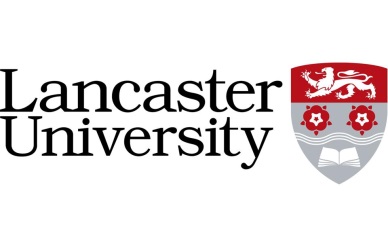 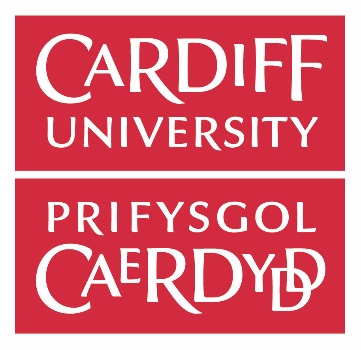 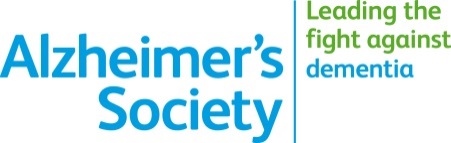 Research reply slipYes, I am potentially interested in taking part in a clinical research study Name of research study (if known) or area: …………………………………….My name:  …………………………………..  (please indicate if you are carer of a patient)My preferred mode of correspondence:   phone / letter / e-mail (please select those that apply)Depending on your preference, please complete the relevant section below:Phone number:  ………………………………………………..Address:   ……………………………………………….…………………………………………………….……………………………………………………e-mail address: ………………………………………………..Contact – Research & Development DepartmentEmail – research@cumbria.nhs.ukAddress – E23 Ruskin Corridor, The Carleton Clinic, Cumwhinton Drive,                      Carlisle, Cumbria, CA1 3SX